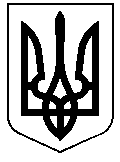 РЕШЕТИЛІВСЬКА МІСЬКА РАДАПОЛТАВСЬКОЇ ОБЛАСТІВИКОНАВЧИЙ КОМІТЕТРІШЕННЯ27 квітня 2023 року                                                                                    № 91Про затвердження висновку щодо визначення місця проживання малолітніх дітейКеруючись ст. 34 Закону України „Про місцеве самоврядування в Україні”, на підставі ст.ст. 17, 19, 141, 160, 161 Сімейного кодексу України, ст.18 Закону України „Про охорону дитинства”, п.72 Порядку провадження органами опіки та піклування діяльності, пов’язаної із захистом прав дитини, затвердженого постановою Кабінету Міністрів України  від 24.09.2008 № 866, на виконання ухвали Октябрського районного суду м. Полтави від 06.02.2023, справа № 554/14743/22, враховуючи рішення комісії з питань захисту прав  дитини  від 24.03.2023, виконавчий комітет Решетилівської міської радиВИРІШИВ:Затвердити висновок щодо визначення місця проживання малолітніх дітей: Берлінова Миколи Вячеславовича, 20.05.2010 року народження, Берлінової Ольги Вячеславівни, 13.12.2013 року народження разом з батьком Берліновим Вячеславом Олександровичем за адресою: вулиця Гагаріна, 45, с. Пустовари, Полтавський район, Полтавська область(додається).Міський голова									О.А. ДядюноваВисновоквиконавчого комітету Решетилівської міської ради, як органу опіки та піклування про визначення місця проживання  малолітніх дітейГромадянином Берліновим Вячеславом Олександровичем, подано позов до Октябрського районного суду м. Полтави про визначення місця проживання дітей та участі у їх вихованні. Ухвалою Октябрського районного суду м. Полтави від 06.02.2023, справа № 554/14743/22, зобов’язано уповноважену особу виконавчого комітету Решетилівської міської ради Полтавської області надати висновок про визначення місця проживання малолітніх дітей  Берлінова Миколи Вячеславовича, 20.05.2010 року народження, Берліновою Ольгою Вячеславівною, 13.12.2013 року народження. Встановлено, що  21.11.2009 року Наталинською сільською радою Красноградського району Харківської області було зареєстровано шлюб Берлінова Вячеслава Олександровича та Берлінової  Людмили Володимирівни. Під час спільного проживання та перебування в шлюбі у громадян народилося двоє дітей: Берлінов Микола Вячеславович, 20.05.2010 року народження, Берлінова Ольга Вячеславівна, 13.12.2013З моменту початку воєнної агресії Росії, а саме з 24.02.2022 року родина переїхала проживати за адресою: вул. Гагаріна, 45, с. Пустовари, Полтавський район, Полтавська область до новозбудованого будинку, власником якого є Берлінов В.О. Але 26.05.2022 року Берлінова Л.В. поїхала в командировку і вже більше не поверталася до родини в село. Сімейні відносини не склалися і рішенням Октябрського районного суду м. Полтави шлюб було розірвано 10.10.2022 року. Діти залишилися проживати разом з батьком в с. Пустовари, перебуваючи на його повному утриманні, він повністю забезпечував їх виховання та розвиток.Комісією проведено обстеження умов проживання дітей за даною адресою, що підтверджується відповідними актами від 05.08.2022  та 12.04.2023 р.р.Житлово-побутові умови задовільні: будинок складається з 3 житлових кімнат, загальною площею 110 м2. Будинок газифікований (опалення газове та твердопаливний котел), електрифікований, є водопостачання та водовідведення.  Кімнати повністю умебльовані та обладнані сучасною технікою, санітарний стан помешкання добрий. Діти мають окремі, повністю умебльовані кімнати, забезпечені сезонним одягом та взуттям, сучасною технікою для дистанційного навчання. Висновком комісії зазначено, що для дітей створені всі умови для повноцінного проживання, виховання та розвитку. Питання про визначення місця проживання  малолітніх дітей розглядалося на засіданні комісії з питань захисту прав дитини 20.04.2023 р. На засіданні комісії був присутній батько дітей, Берлінов Вячеслав Олександрович, який пояснив ситуацію, що склалася членам комісії. Берлінова Людмила Володимирівна не змогла особисто бути присутньою на засіданні та надіслала написану власноруч заяву, в якій вказала, що вона не заперечую щодо визначення місця проживання малолітніх дітей Берлінова Миколи Вячеславовича, 20.05.2010 року народження, Берліновою Ольгою Вячеславівною, 13.12.2013 року народження, разом з батьком Берліновим Вячеславом Олександровичем за адресою: вулиця Гагаріна, 45, с. Пустовари, Полтавський район, Полтавська область.Ст. 9 Конвенції ООН «Про права дитини» передбачає випадки, в яких дитина може бути розлучена батьками чи з одним із батьків, до таких ситуацій відноситься  розірвання  шлюбу між батьками та проживання окремо.Відповідно до ч.1 ст. 160 Сімейного кодексу України місце проживання дитини, яка не досягла десяти років визначається за згодою батьків. Згідно ч. 2  ст. 160 Сімейного кодексу України місце проживання дитини, яка досягла десяти років, визначається за спільною згодою батьків та самої дитини. Малолітні діти були опитані начальником служби у справах дітей виконавчого комітету Решетилівської міської ради 12.04.2023 та висловили бажання і надалі проживати разом з батьком Берліновим В.О.Відповідно до Принципу 6 Декларації  прав дитини від 20.11.1959 року дитина для повного і гармонійного розвитку її особи потребує любові і розуміння. Вона повинна, якщо це можливо, зростати під опікою і відповідальністю своїх батьків і, в усякому разі, в атмосфері любові і моральної та матеріальної забезпеченості; малолітню дитину не слід, крім тих випадків, коли є виняткові обставини, розлучати зі своєю матір'ю.  Враховуючи вищевикладене, виходячи з інтересів малолітніх дітей,  виконавчий комітет Решетилівської міської ради, як орган опіки і піклування вважає доцільним визначити місце проживання дітей: Берлінова Миколи Вячеславовича, 20.05.2010 року народження, Берлінової Ольги Вячеславівни, 13.12.2013 року народження разом з батьком Берліновим Вячеславом Олександровичем за адресою: вулиця Гагаріна, 45, с. Пустовари, Полтавський район, Полтавська область.Міський голова								О.А. ДядюноваСписок розсилкирішення виконавчого комітету Решетилівської міської ради від 27.04.2023       №        „ Про затвердження висновку щодо визначення місця проживання малолітніх дітей”Начальник служби у справах дітей виконавчого комітету міської ради                                                        Ю.А. Гмиря ЗАТВЕРДЖЕНОрішення виконавчого комітетуРешетилівської міської ради    27 квітня 2023  року № 91№ з/пАдресатКількість рішеньКількість копій1Відділ організаційно-інформаційної роботи, документообігу та управління персоналом 1_2Служба у справах дітей виконавчого комітету міської ради-3